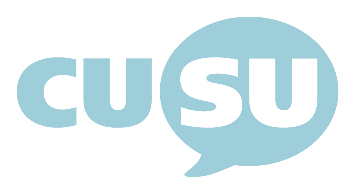 CUSU Elections CommitteeFriday 14th February 2020, 1pmWelcome and apologiesPresent: Alex Roberts, Isabella Copplestone, Edward Parker HumphreysApologies: Aisha SobeyMinutes of the previous meeting“Alex Russell” should be corrected to “Alex Roberts”Remove the last sentence of 3.3, which doesn’t make sense. Add that there are “some inaccuracies” in the appeal.Minutes approved.Elections Committee statementFinal statement on decision approved by Elections Committee.Both Peter McLaughlin and Howard Chae will be sent an email confirming the decision in the statement.Final NUS delegate spaceElections Committee agreed that nominations for the final, unfilled NUS National Conference Delegate and the BME Women’s Place to NUS Liberation Conference will be opened alongside the main Lent elections nominationsAOBNo other business